ΕΛΛΗΝΙΚΗ ΔΗΜΟΚΡΑΤΙΑ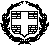 ΥΠΟΥΡΓΕΙΟ ΠΑΙΔΕΙΑΣΕΡΕΥΝΑΣ  KAI ΘΡΗΣΚΕΥΜΑΤΩΝ      			                ΡΑΦΗΝΑ : 11-2-19ΠΕΡ. Δ/ΝΣΗ Π & Δ  ΕΚΠΑΙΔΕΥΣΗΣ ΑΤΤΙΚΗΣ                                                                  ΔΙΕΥΘΥΝΣΗ Δ.Ε. ΑΝΑΤΟΛΙΚΗΣ ΑΤΤΙΚΗΣ                                            Αρ. Πρωτ : 33Ε.Ε.Ε.Ε.Κ. ΡΑΦΗΝΑΣ – ΕΕΕΕΚ ΝΤΑΟΥ ΠΕΝΤΕΛΗΣ   ΤΑΧ. Δ/ΝΣΗ:  ΚΕΝΤΡΟ ΥΓΕΙΑΣ ΡΑΦΗΝΑΣ                                                  ΔΙΑΣΤΑΥΡΩΣΗ ΡΑΦΗΝΑΣ Τ.Κ. 19009                                                                                                                               ΠΛΗΡΟΦΟΡΙΕΣ : κα. Παπασπηλίου ΣταματίναΤΗΛ. 22940 39185    						             FAX  22940 39185                                                                                              	email: mail@eeeek-pikpa.att.sch.gr						                                                                                 ΕΥΧΑΡΙΣΤΗΡΙΑ ΕΠΙΣΤΟΛΗ     Οι μαθητές και το εκπαιδευτικό προσωπικό του Ε.Ε.Ε.ΕΚ. Νταού Πεντέλης-Ραφήνας αισθανόμαστε την ανάγκη να σας ευχαριστήσουμε θερμά για την ευγενική προσφορά σας προς τους μαθητές του σχολείου μας. Με μεγάλη χαρά σας γνωστοποιούμε πως ο εξοπλισμός που  παραλάβαμε από τον πολιτιστικό και αθλητικό σύλλογο ΚΥΤΤΑΡΟ αποτελεί πλέον αναπόσπαστο κομμάτι της καθημερινής εκπαιδευτικής διαδικασίας, τόσο σε επίπεδο τμήματος όσο και εξατομικευμένα.                                                                                                  Με εκτίμηση,                                                                                              Η   Δ/ΝΤΡΙΑ ΤΟΥ ΕΕΕΕΚ                                                                                                         ΠΑΠΑΣΠΗΛΙΟΥ ΣΤΑΜΑΤΙΝΑ